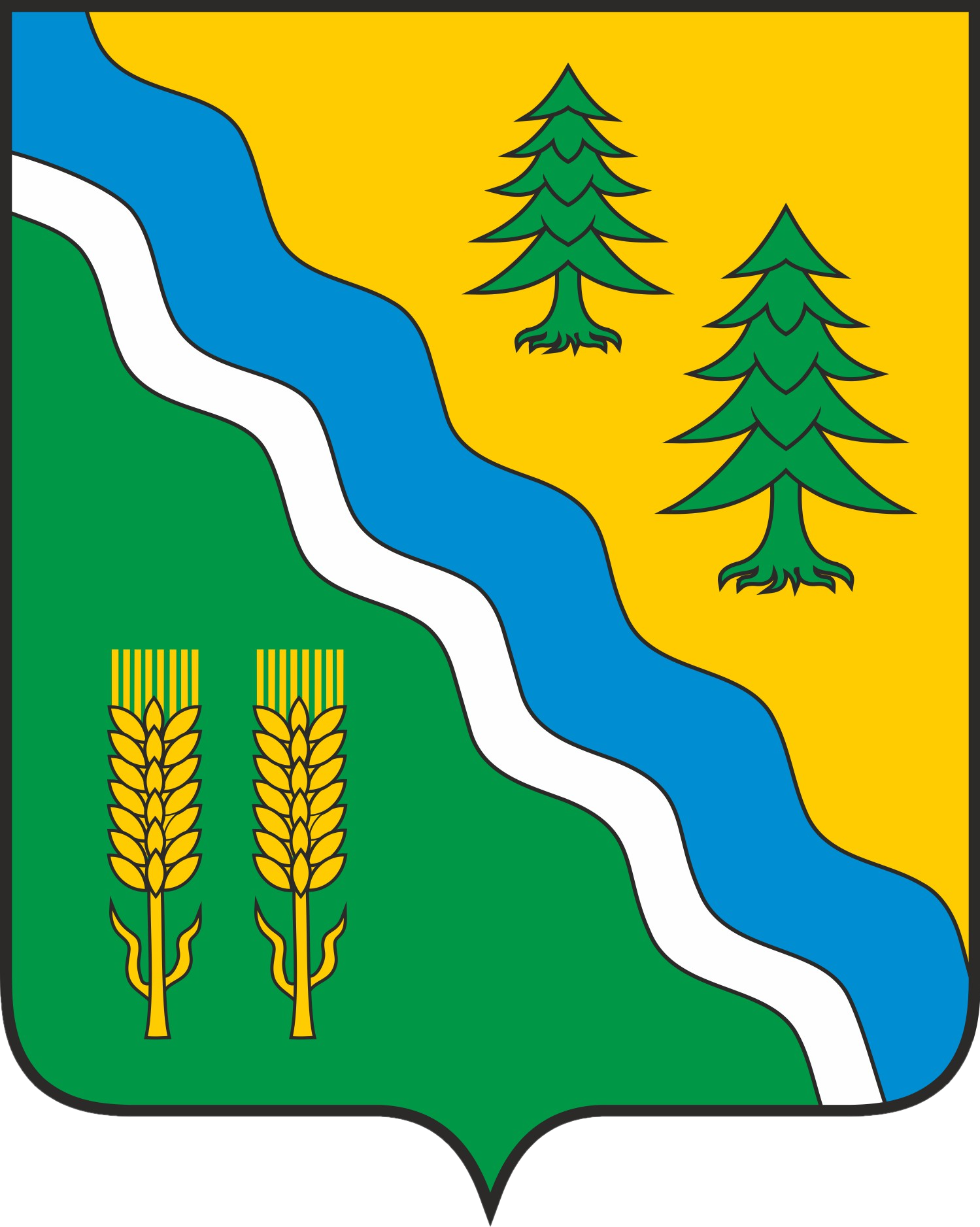 АДМИНИСТРАЦИЯ КРИВОШЕИНСКОГО РАЙОНАПОСТАНОВЛЕНИЕс. КривошеиноТомской областиОб утверждении муниципальной программы «Профилактика безнадзорности и правонарушений несовершеннолетних на территории Кривошеинского района на 2023-2025 годы»В соответствии со статьёй 179 Бюджетного кодекса Российской Федерации, Постановлением Администрации Кривошеинского района от 10.10.2022 № 701 «Об утверждении Порядка принятия решений о разработке, реализации и оценки эффективности муниципальных программ Кривошеинского района»ПОСТАНОВЛЯЮ:1. Утвердить муниципальную программу «Профилактика безнадзорности и правонарушений несовершеннолетних на территории Кривошеинского района на 2023-2025 годы» согласно приложению к настоящему постановлению.2. Настоящее постановление вступает в силу с даты его официального опубликования и распространяется на правоотношения, возникшие 1 января 2023 года.3. Опубликовать настоящее постановление в газете «Районные вести» и разместить на официальном сайте муниципального образования Кривошеинский район Томской области в информационно-телекоммуникационной сети Интернет.4. Контроль над исполнением настоящего постановления возложить на заместителя Главы Кривошеинского района по социально-экономическим вопросам.Жукова Лариса Владимировна+7 (38-251) 2-17-85ПрокуратураЭкономический отделУправление финансовМКУ «Управление образования»МБУ «Кривошеинская ЦМБ»МБУК «Кривошеинская МЦКС»ОГАУЗ «Кривошеинская районная больница»ОМВД по Кривошеинскому районуОГКУ «Центр занятости населения Кривошеинского района»ОГКУ «Центр социальной поддержки населения Кривошеинского района»ОГБПОУ «Кривошеинский агропромышленный техникум»Отдел опеки и попечительства Администрации Кривошеинского районаПриложение УТВЕРЖДЕНАпостановлением АдминистрацииКривошеинского районаот 09.11.2022 № 778Муниципальная программа«Профилактика безнадзорности и правонарушений несовершеннолетних в Кривошеинском районе на 2023-2025 годы»с. Кривошеино20221. Паспорт муниципальной программы«Профилактика безнадзорности и правонарушений несовершеннолетних на территории Кривошеинского района на 2023-2025 годы»2. Содержание проблемы и обоснование необходимости ее решения.В Кривошеинском районе на постоянной основе ведется всесторонняя работа, направленная на повышение эффективности принимаемых мер по устранению причин и условий совершения правонарушений несовершеннолетними и обеспечение правопорядка путем оптимизации взаимодействия всех субъектов профилактики правонарушений: органов местного самоуправления, правоохранительных органов, организаций, общественных объединений и граждан. Программа «Профилактика безнадзорности  и правонарушений несовершеннолетних на территории Кривошеинского района на 2023 - 2025 годы» является логическим продолжением комплекса мероприятий по реализации мер по профилактике преступности, безнадзорности и правонарушений несовершеннолетних, который был организован в предшествующие годы.Комиссия по делам несовершеннолетних и защите их прав, координируя деятельность органов и учреждений системы профилактики безнадзорности и правонарушений несовершеннолетних, анализирует причины и условия совершаемых общественно-опасных деяний, правонарушений и преступлений несовершеннолетних, состояние безнадзорности детей и подростков на территории Кривошеинского района.Налажено взаимодействие органов и учреждений, входящих в систему профилактики безнадзорности и правонарушений несовершеннолетних, кадровый потенциал и методическое обеспечение которых позволяют оказать необходимую помощь выявленным семьям и несовершеннолетним, оказавшимся в социально опасном положении и трудных жизненных ситуациях, нуждающихся в социальной реабилитации. Не перестаёт  быть актуальной проблема распространения алкоголизма среди подростков, неустроенность и незанятость ранее совершавших преступления и правонарушения несовершеннолетних, уклонение от обучения детей, подростковая жестокость и агрессия, семейное неблагополучие. Всё перечисленное обусловлено социальной нестабильностью ситуации в семьях, отсутствием материальных средств и возможности трудоустроиться, алкоголизацией родителей. То есть, характеризуя семьи, можно отметить ряд неблагополучных факторов: социально-экономические, медико-социальные, социально – демографические, социально-психологические и криминальные.Наличие того или иного фактора социального риска в большинстве означают возникновение социальных отклонений в поведении детей, рождают безнадзорность и преступность среди несовершеннолетних и требуют к себе повышенного внимания всех субъектов профилактики. Остается высоким количество детей и подростков, оказавшихся в трудной жизненной ситуации, совершающих преступления и правонарушения, нуждающихся в социальной реабилитации. В целях недопущения роста уровня преступности среди несовершеннолетних органы и учреждения системы профилактики безнадзорности и правонарушений несовершеннолетних комплексно подходят к решению вопросов детской безнадзорности. Накопленный опыт подтверждает целесообразность продолжения работы в рамках реализации программных мероприятий.Решение указанных проблем представляется возможным с применением программно-целевого метода, который предусматривает постановку четких задач, разработку системы мероприятий для их решения.Поставленные цели могут быть достигнуты исключительно путем реализации комплекса мероприятий на уровне межведомственного взаимодействия.Реализация программы «Профилактика безнадзорности и правонарушений несовершеннолетних на территории Кривошеинского района на 2023 - 2025 годы» поможет создать условия для эффективной реабилитации и всестороннего развития детей и подростков, оказавшихся в трудных жизненных ситуациях, снизить уровень безнадзорности, количество детей и семей, находящихся в социально опасном положении и в трудной жизненной ситуации, предотвратить многие правонарушения в среде несовершеннолетних.Муниципальная программа разработана в соответствии с подпрограммой 2 «Профилактика правонарушений и наркомании» государственной программы «Обеспечение безопасности населения Томской области», утвержденной постановлением Администрации Томской области от 27 сентября 2019 года № 344а., а также с целью реализации Федерального Закона от 24 июня 1999 года № 120-ФЗ «Об основах системы профилактики безнадзорности и правонарушений несовершеннолетних», Закона Томской области от 05 сентября 2017 года № 97-ОЗ «О профилактике правонарушений в Томской области».Программа направлена на решение цели 3 «Повышение уровня и качества жизни населения МО Кривошеинский район» Стратегии социально-экономического развития муниципального образования Кривошеинский район до 2030 года», утвержденной решением Думы Кривошеинского района от 24 декабря 2015 года № 24.3. Основные цели и задачи программы.Цель Программы: снижение уровня преступности и правонарушений среди несовершеннолетних.Задачи программы:1) Укрепление системы профилактики безнадзорности и правонарушений несовершеннолетних. Создание условий для реабилитации детей, находящихся в трудной жизненной ситуации;2) Обеспечение взаимодействия органов местного самоуправления с территориальными органами федеральных органов исполнительной власти, а также с общественными объединениями в сфере предупреждения правонарушений и наркомании, вовлечение в указанную деятельность организаций всех форм собственности;3) Организация занятости несовершеннолетних.4. Сроки и этапы реализации программы.Программа реализуется в 2023-2025 годах.5. Механизм реализации программы и контроля за реализацией программы.Исполнителями основных мероприятий программы являются: комиссия по делам несовершеннолетних и защите их прав Администрации Кривошеинского района; специалисты отдела опеки и попечительства Администрации Кривошеинского района; инспектор по делам несовершеннолетних ОМВД по Кривошеинскому району; Управление образования Администрации Кривошеинского района; общеобразовательные учреждения; ОГКУ «Центр занятости населения Кривошеинского района»; ОГКУ «Центр социальной поддержки населения Кривошеинского района»; ОГАУЗ «Кривошеинская районная больница»; МБОУ ДО «Дом детского творчества»; МБОУ ДО «Кривошеинская детская школа искусств; МБОУ ДО «Детско-юношеская спортивная школа»; ОГБПОУ «Кривошеинский агропромышленный техникум»; МБУК «Кривошеинская МЦКС».Ход и результаты выполнения мероприятий могут быть рассмотрены на заседаниях КДН при участии Главы Кривошеинского района.Заказчик Программы, Администрация района, с учетом выделенных на реализацию программы финансовых средств ежегодно уточняет целевые показатели и затраты по программе мероприятия. Исполнители мероприятия программы несут ответственность за их качественное и своевременное выполнение, рациональное использование финансовых средств и ресурсов, выделяемых на реализацию программы.Текущий контроль и мониторинг реализации Программы осуществляет Главный специалист - секретарь комиссии по делам несовершеннолетних и защите их прав Администрации Кривошеинского района. Ежегодные отчеты о выполнении мероприятий и показателей Программы формируются и предоставляются в Экономический отдел Администрации Кривошеинского района. В рамках календарного года целевые показатели и затраты по программным мероприятиям, а так же механизм реализации Программы уточняются в установленном законодательством порядке с учетом выделяемых финансовых средств. На основе оценки показателей и целевых индикаторов определяются промежуточные результаты реализации Программы. Оценка выполнения Программы осуществляется ежегодно в соответствии с постановлением Администрации Кривошеинского района от 10.10.2022 № 701 «Об утверждении Порядка принятия решений о разработке, реализации и оценки эффективности муниципальных программ Кривошеинского района».6. Прогноз ожидаемых результатов и оценка эффективности реализации программы.Предполагается, что реализация мероприятий Программы будет способствовать:- снижению числа правонарушений и преступлений, совершаемых несовершеннолетними;- сокращению числа семей, находящихся в социально опасном положении;- улучшению информационного обеспечения деятельности по профилактике безнадзорности и правонарушений несовершеннолетних;- повышению эффективности социально-реабилитационной работы с детьми и подростками, оказавшимися в трудной жизненной ситуации, а также совершившими противоправные деяния;- привлечению организаций независимо от организационно-правовых форм и форм собственности к разработке комплекса мер по работе с несовершеннолетними и молодежью.7. Перечень основных мероприятий муниципальной программы8. Индикаторы целей и задач муниципальной программы<*> Методика расчета для данных показателей муниципальной программы не требуется. Показатели муниципальной программы отслеживаются путем предоставления официальной статистической информации от исполнителей муниципальной программы.9. Контрольные индикаторы реализации муниципальной программы. Источники получения информации09.11.2022№  778И.о.Главы Кривошеинского районаА.В. ШтоббеНаименование муниципальной программыПрофилактика безнадзорности и правонарушений несовершеннолетних на территории Кривошеинского района на 2023-2025 годыПрофилактика безнадзорности и правонарушений несовершеннолетних на территории Кривошеинского района на 2023-2025 годыПрофилактика безнадзорности и правонарушений несовершеннолетних на территории Кривошеинского района на 2023-2025 годыПрофилактика безнадзорности и правонарушений несовершеннолетних на территории Кривошеинского района на 2023-2025 годыПрофилактика безнадзорности и правонарушений несовершеннолетних на территории Кривошеинского района на 2023-2025 годыКуратор муниципальной программыЗаместитель Главы Кривошеинского района по социально-экономическим вопросамЗаместитель Главы Кривошеинского района по социально-экономическим вопросамЗаместитель Главы Кривошеинского района по социально-экономическим вопросамЗаместитель Главы Кривошеинского района по социально-экономическим вопросамЗаместитель Главы Кривошеинского района по социально-экономическим вопросамЗаказчик муниципальной программыАдминистрация Кривошеинского районаАдминистрация Кривошеинского районаАдминистрация Кривошеинского районаАдминистрация Кривошеинского районаАдминистрация Кривошеинского районаИсполнители муниципальной программыАдминистрация Кривошеинского районаКомиссия по делам несовершеннолетних и защите их прав Администрации Кривошеинского района (далее - КДН); ОМВД России по Кривошеинскому району;МКУ «Управление образования Администрации Кривошеинского района»;МБУК «Кривошеинская МЦКС»;ОГБПОУ «Кривошеинский агропромышленный техникум»;ОГАУЗ «Кривошеинская районная больница»;ОГКУ «Центр занятости населения Кривошеинского района» (далее - ЦЗН);ОГКУ «Центр социальной поддержки населения Кривошеинского района» (далее - ЦСПН); МБОУ ДО «ДДТ»; МБОУ ДО «Кривошеинская ДШИ»; МБОУ ДО «ДЮСШ».Администрация Кривошеинского районаКомиссия по делам несовершеннолетних и защите их прав Администрации Кривошеинского района (далее - КДН); ОМВД России по Кривошеинскому району;МКУ «Управление образования Администрации Кривошеинского района»;МБУК «Кривошеинская МЦКС»;ОГБПОУ «Кривошеинский агропромышленный техникум»;ОГАУЗ «Кривошеинская районная больница»;ОГКУ «Центр занятости населения Кривошеинского района» (далее - ЦЗН);ОГКУ «Центр социальной поддержки населения Кривошеинского района» (далее - ЦСПН); МБОУ ДО «ДДТ»; МБОУ ДО «Кривошеинская ДШИ»; МБОУ ДО «ДЮСШ».Администрация Кривошеинского районаКомиссия по делам несовершеннолетних и защите их прав Администрации Кривошеинского района (далее - КДН); ОМВД России по Кривошеинскому району;МКУ «Управление образования Администрации Кривошеинского района»;МБУК «Кривошеинская МЦКС»;ОГБПОУ «Кривошеинский агропромышленный техникум»;ОГАУЗ «Кривошеинская районная больница»;ОГКУ «Центр занятости населения Кривошеинского района» (далее - ЦЗН);ОГКУ «Центр социальной поддержки населения Кривошеинского района» (далее - ЦСПН); МБОУ ДО «ДДТ»; МБОУ ДО «Кривошеинская ДШИ»; МБОУ ДО «ДЮСШ».Администрация Кривошеинского районаКомиссия по делам несовершеннолетних и защите их прав Администрации Кривошеинского района (далее - КДН); ОМВД России по Кривошеинскому району;МКУ «Управление образования Администрации Кривошеинского района»;МБУК «Кривошеинская МЦКС»;ОГБПОУ «Кривошеинский агропромышленный техникум»;ОГАУЗ «Кривошеинская районная больница»;ОГКУ «Центр занятости населения Кривошеинского района» (далее - ЦЗН);ОГКУ «Центр социальной поддержки населения Кривошеинского района» (далее - ЦСПН); МБОУ ДО «ДДТ»; МБОУ ДО «Кривошеинская ДШИ»; МБОУ ДО «ДЮСШ».Администрация Кривошеинского районаКомиссия по делам несовершеннолетних и защите их прав Администрации Кривошеинского района (далее - КДН); ОМВД России по Кривошеинскому району;МКУ «Управление образования Администрации Кривошеинского района»;МБУК «Кривошеинская МЦКС»;ОГБПОУ «Кривошеинский агропромышленный техникум»;ОГАУЗ «Кривошеинская районная больница»;ОГКУ «Центр занятости населения Кривошеинского района» (далее - ЦЗН);ОГКУ «Центр социальной поддержки населения Кривошеинского района» (далее - ЦСПН); МБОУ ДО «ДДТ»; МБОУ ДО «Кривошеинская ДШИ»; МБОУ ДО «ДЮСШ».Сроки (этапы) реализации муниципальной программы 2023-2025 годы2023-2025 годы2023-2025 годы2023-2025 годы2023-2025 годыЦель (цели) муниципальной программыСнижение уровня преступности и правонарушений среди несовершеннолетних.Снижение уровня преступности и правонарушений среди несовершеннолетних.Снижение уровня преступности и правонарушений среди несовершеннолетних.Снижение уровня преступности и правонарушений среди несовершеннолетних.Снижение уровня преступности и правонарушений среди несовершеннолетних.Показатели цели муниципальной программы и их значенияНаименование показателя / единица измеренияНаименование показателя / единица измерения202320242025Показатели цели муниципальной программы и их значенияКоличество преступлений, совершенных несовершеннолетними или при их соучастии (единиц)Количество преступлений, совершенных несовершеннолетними или при их соучастии (единиц)4 4 4 Основные задачи муниципальной программы1. Укрепление системы профилактики безнадзорности и правонарушений несовершеннолетних. Создание условий для реабилитации детей, находящихся в трудной жизненной ситуации.2. Обеспечение взаимодействия органов местного самоуправления с территориальными органами федеральных органов исполнительной власти, а также с общественными объединениями в сфере предупреждения правонарушений и наркомании, вовлечение в указанную деятельность организаций всех форм собственности.3. Организация занятости несовершеннолетних.1. Укрепление системы профилактики безнадзорности и правонарушений несовершеннолетних. Создание условий для реабилитации детей, находящихся в трудной жизненной ситуации.2. Обеспечение взаимодействия органов местного самоуправления с территориальными органами федеральных органов исполнительной власти, а также с общественными объединениями в сфере предупреждения правонарушений и наркомании, вовлечение в указанную деятельность организаций всех форм собственности.3. Организация занятости несовершеннолетних.1. Укрепление системы профилактики безнадзорности и правонарушений несовершеннолетних. Создание условий для реабилитации детей, находящихся в трудной жизненной ситуации.2. Обеспечение взаимодействия органов местного самоуправления с территориальными органами федеральных органов исполнительной власти, а также с общественными объединениями в сфере предупреждения правонарушений и наркомании, вовлечение в указанную деятельность организаций всех форм собственности.3. Организация занятости несовершеннолетних.1. Укрепление системы профилактики безнадзорности и правонарушений несовершеннолетних. Создание условий для реабилитации детей, находящихся в трудной жизненной ситуации.2. Обеспечение взаимодействия органов местного самоуправления с территориальными органами федеральных органов исполнительной власти, а также с общественными объединениями в сфере предупреждения правонарушений и наркомании, вовлечение в указанную деятельность организаций всех форм собственности.3. Организация занятости несовершеннолетних.1. Укрепление системы профилактики безнадзорности и правонарушений несовершеннолетних. Создание условий для реабилитации детей, находящихся в трудной жизненной ситуации.2. Обеспечение взаимодействия органов местного самоуправления с территориальными органами федеральных органов исполнительной власти, а также с общественными объединениями в сфере предупреждения правонарушений и наркомании, вовлечение в указанную деятельность организаций всех форм собственности.3. Организация занятости несовершеннолетних.Показатели задач муниципальной программы и их значенияНаименование показателя / единица измеренияНаименование показателя / единица измерения202320242025Показатели задач муниципальной программы и их значения1.1. Количество несовершеннолетних, ранее совершавшие преступления (человек)1.1. Количество несовершеннолетних, ранее совершавшие преступления (человек) 1 0 0Показатели задач муниципальной программы и их значения2.1. Количество несовершеннолетних, состоящих на учете в связи с употреблением наркотических средств в наркологическом кабинете (человек)2.1. Количество несовершеннолетних, состоящих на учете в связи с употреблением наркотических средств в наркологическом кабинете (человек) 44  3Показатели задач муниципальной программы и их значения2.2. Количество преступлений, совершенных несовершеннолетними в состоянии алкогольного опьянения (единиц)2.2. Количество преступлений, совершенных несовершеннолетними в состоянии алкогольного опьянения (единиц)0 0 0 Показатели задач муниципальной программы и их значения3.1. Количество трудоустроенных подростов (человек)3.1. Количество трудоустроенных подростов (человек) 95100 105 Объемы и источники финансирования муниципальной программы (тыс. рублей)Общий объем финансирования 900 тыс. руб., в т.ч. по годам реализации:Общий объем финансирования 900 тыс. руб., в т.ч. по годам реализации:Общий объем финансирования 900 тыс. руб., в т.ч. по годам реализации:Общий объем финансирования 900 тыс. руб., в т.ч. по годам реализации:Общий объем финансирования 900 тыс. руб., в т.ч. по годам реализации:Объемы и источники финансирования муниципальной программы (тыс. рублей)По источникам финансированияВсего202320242025Объемы и источники финансирования муниципальной программы (тыс. рублей)Федеральный бюджет (по согласованию)0,00,00,00,0Объемы и источники финансирования муниципальной программы (тыс. рублей)Областной бюджет (по согласованию)0,00,00,00,0Объемы и источники финансирования муниципальной программы (тыс. рублей)Местный бюджет 900,0300,0300,0300,0Объемы и источники финансирования муниципальной программы (тыс. рублей)Бюджет поселений (по согласованию)0,00,00,00,0Объемы и источники финансирования муниципальной программы (тыс. рублей)Внебюджетные источники (по согласованию)0,00,00,00,0Объемы и источники финансирования муниципальной программы (тыс. рублей)Всего по источникам финансирования900,0300,0300,0300,0Организация управления муниципальной программой и контроль за ее реализациейКонтроль за реализацией программы осуществляет заместитель Главы Кривошеинского района по социально-экономическим вопросам.Ответственный исполнитель мероприятий программы – Главный специалист - секретарь комиссии по делам несовершеннолетних и защите их прав Администрации Кривошеинского районаКонтроль за реализацией программы осуществляет заместитель Главы Кривошеинского района по социально-экономическим вопросам.Ответственный исполнитель мероприятий программы – Главный специалист - секретарь комиссии по делам несовершеннолетних и защите их прав Администрации Кривошеинского районаКонтроль за реализацией программы осуществляет заместитель Главы Кривошеинского района по социально-экономическим вопросам.Ответственный исполнитель мероприятий программы – Главный специалист - секретарь комиссии по делам несовершеннолетних и защите их прав Администрации Кривошеинского районаКонтроль за реализацией программы осуществляет заместитель Главы Кривошеинского района по социально-экономическим вопросам.Ответственный исполнитель мероприятий программы – Главный специалист - секретарь комиссии по делам несовершеннолетних и защите их прав Администрации Кривошеинского районаКонтроль за реализацией программы осуществляет заместитель Главы Кривошеинского района по социально-экономическим вопросам.Ответственный исполнитель мероприятий программы – Главный специалист - секретарь комиссии по делам несовершеннолетних и защите их прав Администрации Кривошеинского района№ п/пНаименование мероприятия муниципальной программыСрок реализацииОбъем финансирования (всего)В том числе за счет средств (тыс. руб.):В том числе за счет средств (тыс. руб.):В том числе за счет средств (тыс. руб.):В том числе за счет средств (тыс. руб.):В том числе за счет средств (тыс. руб.):Участник, участники мероприятий№ п/пНаименование мероприятия муниципальной программыСрок реализацииОбъем финансирования (всего)Федерального бюджетаОбластного бюджетаМестного бюджетаБюджета поселенийВнебюджетных источниковУчастник, участники мероприятийЗадача 1 – Укрепление системы профилактики безнадзорности и правонарушений несовершеннолетних. Создание условий для реабилитации детей, находящихся в трудной жизненной ситуации.Задача 1 – Укрепление системы профилактики безнадзорности и правонарушений несовершеннолетних. Создание условий для реабилитации детей, находящихся в трудной жизненной ситуации.Задача 1 – Укрепление системы профилактики безнадзорности и правонарушений несовершеннолетних. Создание условий для реабилитации детей, находящихся в трудной жизненной ситуации.Задача 1 – Укрепление системы профилактики безнадзорности и правонарушений несовершеннолетних. Создание условий для реабилитации детей, находящихся в трудной жизненной ситуации.Задача 1 – Укрепление системы профилактики безнадзорности и правонарушений несовершеннолетних. Создание условий для реабилитации детей, находящихся в трудной жизненной ситуации.Задача 1 – Укрепление системы профилактики безнадзорности и правонарушений несовершеннолетних. Создание условий для реабилитации детей, находящихся в трудной жизненной ситуации.Задача 1 – Укрепление системы профилактики безнадзорности и правонарушений несовершеннолетних. Создание условий для реабилитации детей, находящихся в трудной жизненной ситуации.Задача 1 – Укрепление системы профилактики безнадзорности и правонарушений несовершеннолетних. Создание условий для реабилитации детей, находящихся в трудной жизненной ситуации.Задача 1 – Укрепление системы профилактики безнадзорности и правонарушений несовершеннолетних. Создание условий для реабилитации детей, находящихся в трудной жизненной ситуации.Задача 1 – Укрепление системы профилактики безнадзорности и правонарушений несовершеннолетних. Создание условий для реабилитации детей, находящихся в трудной жизненной ситуации.1.1.Выявление безнадзорных, беспризорных детей, определение их в детские учреждения всех видов и типов (детское отделение, реабилитационный центр)20230,00,00,00,00,00,0МКУ "Управление образования";
ПДН; КДН1.1.Выявление безнадзорных, беспризорных детей, определение их в детские учреждения всех видов и типов (детское отделение, реабилитационный центр)20240,00,00,00,00,00,0МКУ "Управление образования";
ПДН; КДН1.1.Выявление безнадзорных, беспризорных детей, определение их в детские учреждения всех видов и типов (детское отделение, реабилитационный центр)20250,00,00,00,00,00,0МКУ "Управление образования";
ПДН; КДН1.2.Анализ деятельности органов и учреждений системы профилактики в соответствии с Порядками, Положениями, Регламентами по взаимодействию органов системы профилактики в Томской области;  проведение заседаний КДН с участием Глав сельских поселений, на территории которых наблюдается рост правонарушений несовершеннолетних, о принимаемых ими мерах профилактики20230,00,00,00,00,00,0Администрация Кривошеинского района;
Администрации сельских поселений Кривошеинского района
ПДН; КДН; ЦЗН; ЦСПН;
МКУ "Управление образования";
МБУК "Кривошеинская МЦКС";
ОГАУЗ "Кривошеинская районная больница"1.2.Анализ деятельности органов и учреждений системы профилактики в соответствии с Порядками, Положениями, Регламентами по взаимодействию органов системы профилактики в Томской области;  проведение заседаний КДН с участием Глав сельских поселений, на территории которых наблюдается рост правонарушений несовершеннолетних, о принимаемых ими мерах профилактики20240,00,00,00,00,00,0Администрация Кривошеинского района;
Администрации сельских поселений Кривошеинского района
ПДН; КДН; ЦЗН; ЦСПН;
МКУ "Управление образования";
МБУК "Кривошеинская МЦКС";
ОГАУЗ "Кривошеинская районная больница"1.2.Анализ деятельности органов и учреждений системы профилактики в соответствии с Порядками, Положениями, Регламентами по взаимодействию органов системы профилактики в Томской области;  проведение заседаний КДН с участием Глав сельских поселений, на территории которых наблюдается рост правонарушений несовершеннолетних, о принимаемых ими мерах профилактики20250,00,00,00,00,00,0Администрация Кривошеинского района;
Администрации сельских поселений Кривошеинского района
ПДН; КДН; ЦЗН; ЦСПН;
МКУ "Управление образования";
МБУК "Кривошеинская МЦКС";
ОГАУЗ "Кривошеинская районная больница"Итого по 1 задаче:Итого по 1 задаче:Итого по 1 задаче:0,00,00,00,00,00,0Задача 2 - Обеспечение взаимодействия органов местного самоуправления с территориальными органами федеральных органов исполнительной власти, а также с общественными объединениями в сфере предупреждения правонарушений и наркомании, вовлечение в указанную деятельность организаций всех форм собственности.Задача 2 - Обеспечение взаимодействия органов местного самоуправления с территориальными органами федеральных органов исполнительной власти, а также с общественными объединениями в сфере предупреждения правонарушений и наркомании, вовлечение в указанную деятельность организаций всех форм собственности.Задача 2 - Обеспечение взаимодействия органов местного самоуправления с территориальными органами федеральных органов исполнительной власти, а также с общественными объединениями в сфере предупреждения правонарушений и наркомании, вовлечение в указанную деятельность организаций всех форм собственности.Задача 2 - Обеспечение взаимодействия органов местного самоуправления с территориальными органами федеральных органов исполнительной власти, а также с общественными объединениями в сфере предупреждения правонарушений и наркомании, вовлечение в указанную деятельность организаций всех форм собственности.Задача 2 - Обеспечение взаимодействия органов местного самоуправления с территориальными органами федеральных органов исполнительной власти, а также с общественными объединениями в сфере предупреждения правонарушений и наркомании, вовлечение в указанную деятельность организаций всех форм собственности.Задача 2 - Обеспечение взаимодействия органов местного самоуправления с территориальными органами федеральных органов исполнительной власти, а также с общественными объединениями в сфере предупреждения правонарушений и наркомании, вовлечение в указанную деятельность организаций всех форм собственности.Задача 2 - Обеспечение взаимодействия органов местного самоуправления с территориальными органами федеральных органов исполнительной власти, а также с общественными объединениями в сфере предупреждения правонарушений и наркомании, вовлечение в указанную деятельность организаций всех форм собственности.Задача 2 - Обеспечение взаимодействия органов местного самоуправления с территориальными органами федеральных органов исполнительной власти, а также с общественными объединениями в сфере предупреждения правонарушений и наркомании, вовлечение в указанную деятельность организаций всех форм собственности.Задача 2 - Обеспечение взаимодействия органов местного самоуправления с территориальными органами федеральных органов исполнительной власти, а также с общественными объединениями в сфере предупреждения правонарушений и наркомании, вовлечение в указанную деятельность организаций всех форм собственности.Задача 2 - Обеспечение взаимодействия органов местного самоуправления с территориальными органами федеральных органов исполнительной власти, а также с общественными объединениями в сфере предупреждения правонарушений и наркомании, вовлечение в указанную деятельность организаций всех форм собственности.2.1.Проведение расширенных заседаний КДН по взаимодействию органов и учреждений системы профилактики безнадзорности и правонарушений несовершеннолетних20230,00,00,00,00,00,0Администрация Кривошеинского района, Администрации сельских поселений Кривошеинского района, ОГАУЗ «Кривошеинская районная больница»2.1.Проведение расширенных заседаний КДН по взаимодействию органов и учреждений системы профилактики безнадзорности и правонарушений несовершеннолетних20240,00,00,00,00,00,0Администрация Кривошеинского района, Администрации сельских поселений Кривошеинского района, ОГАУЗ «Кривошеинская районная больница»2.1.Проведение расширенных заседаний КДН по взаимодействию органов и учреждений системы профилактики безнадзорности и правонарушений несовершеннолетних20250,00,00,00,00,00,0Администрация Кривошеинского района, Администрации сельских поселений Кривошеинского района, ОГАУЗ «Кривошеинская районная больница»2.2.Проведение районных конкурсов рисунков, антирекламы, видеолекторий на темы: «Нет вредным привычкам», «Не оступись», проведение антинаркотических акций и мероприятий20230,00,00,00,00,00,0Администрация Кривошеинского района;
МКУ "Управление образования"2.2.Проведение районных конкурсов рисунков, антирекламы, видеолекторий на темы: «Нет вредным привычкам», «Не оступись», проведение антинаркотических акций и мероприятий20240,00,00,00,00,00,0Администрация Кривошеинского района;
МКУ "Управление образования"2.2.Проведение районных конкурсов рисунков, антирекламы, видеолекторий на темы: «Нет вредным привычкам», «Не оступись», проведение антинаркотических акций и мероприятий20250,00,00,00,00,00,0Администрация Кривошеинского района;
МКУ "Управление образования"Итого по 2 задаче:Итого по 2 задаче:Итого по 2 задаче:0,00,00,00,00,00,0Задача 3 - Организация занятости несовершеннолетних.Задача 3 - Организация занятости несовершеннолетних.Задача 3 - Организация занятости несовершеннолетних.Задача 3 - Организация занятости несовершеннолетних.Задача 3 - Организация занятости несовершеннолетних.Задача 3 - Организация занятости несовершеннолетних.Задача 3 - Организация занятости несовершеннолетних.Задача 3 - Организация занятости несовершеннолетних.Задача 3 - Организация занятости несовершеннолетних.Задача 3 - Организация занятости несовершеннолетних.3.1.Трудоустройство несовершеннолетних в каникулярное время, в том числе состоящих на учете КДН и ЗП2023300,00,00,0300,00,00,0Администрация Кривошеинского района;
МКУ "Управление образования";
ЦЗН, ЦСПН.3.1.Трудоустройство несовершеннолетних в каникулярное время, в том числе состоящих на учете КДН и ЗП2024300,00,00,0300,00,00,0Администрация Кривошеинского района;
МКУ "Управление образования";
ЦЗН, ЦСПН.3.1.Трудоустройство несовершеннолетних в каникулярное время, в том числе состоящих на учете КДН и ЗП2025300,00,00,0300,00,00,0Администрация Кривошеинского района;
МКУ "Управление образования";
ЦЗН, ЦСПН.3.2.Вовлечение несовершеннолетних в группы по интересам при ДДТ, образовательных учреждениях, отделах культуры (кружки, спортивные секции, факультативы)20230,00,00,00,00,00,0МКУ "Управление образования";
МБОУ ДО «ДДТ»; 
МБОУ ДО «Кривошеинская ДШИ; 
МБОУ ДО «ДЮСШ»3.2.Вовлечение несовершеннолетних в группы по интересам при ДДТ, образовательных учреждениях, отделах культуры (кружки, спортивные секции, факультативы)20240,00,00,00,00,00,0МКУ "Управление образования";
МБОУ ДО «ДДТ»; 
МБОУ ДО «Кривошеинская ДШИ; 
МБОУ ДО «ДЮСШ»3.2.Вовлечение несовершеннолетних в группы по интересам при ДДТ, образовательных учреждениях, отделах культуры (кружки, спортивные секции, факультативы)20250,00,00,00,00,00,0МКУ "Управление образования";
МБОУ ДО «ДДТ»; 
МБОУ ДО «Кривошеинская ДШИ; 
МБОУ ДО «ДЮСШ»Итого по 3 задаче:Итого по 3 задаче:Итого по 3 задаче:0,00,00,00,00,00,0Итого по Программе:Итого по Программе:2023300,00,00,0300,00,00,0Итого по Программе:Итого по Программе:2024300,00,00,0300,00,00,0Итого по Программе:Итого по Программе:2025300,00,00,0300,00,00,0Итого по Программе:Итого по Программе:Всего:900,00,00,0900,00,00,0№ п/пНаименование показателяЕдиница измеренияМетодика расчета показателяЦелевые значения индикатора/показателя реализации программы по годамЦелевые значения индикатора/показателя реализации программы по годамЦелевые значения индикатора/показателя реализации программы по годамЦелевые значения индикатора/показателя реализации программы по годам№ п/пНаименование показателяЕдиница измеренияМетодика расчета показателя2022 (базовый год)2023 (план)2024 (план)2025 (план)Цель – Снижение уровня преступности и правонарушений в Кривошеинском районе.Цель – Снижение уровня преступности и правонарушений в Кривошеинском районе.Цель – Снижение уровня преступности и правонарушений в Кривошеинском районе.Цель – Снижение уровня преступности и правонарушений в Кривошеинском районе.Цель – Снижение уровня преступности и правонарушений в Кривошеинском районе.Цель – Снижение уровня преступности и правонарушений в Кривошеинском районе.Цель – Снижение уровня преступности и правонарушений в Кривошеинском районе.Цель – Снижение уровня преступности и правонарушений в Кривошеинском районе.1Количество преступлений, совершенных несовершеннолетними или при их соучастииединицДанные ОМВД России по Кривошеинскому району4 4 4 4 Задача 1 – Укрепление системы профилактики безнадзорности и правонарушений несовершеннолетних. Создание условий для реабилитации детей, находящихся в трудной жизненной ситуации.Задача 1 – Укрепление системы профилактики безнадзорности и правонарушений несовершеннолетних. Создание условий для реабилитации детей, находящихся в трудной жизненной ситуации.Задача 1 – Укрепление системы профилактики безнадзорности и правонарушений несовершеннолетних. Создание условий для реабилитации детей, находящихся в трудной жизненной ситуации.Задача 1 – Укрепление системы профилактики безнадзорности и правонарушений несовершеннолетних. Создание условий для реабилитации детей, находящихся в трудной жизненной ситуации.Задача 1 – Укрепление системы профилактики безнадзорности и правонарушений несовершеннолетних. Создание условий для реабилитации детей, находящихся в трудной жизненной ситуации.Задача 1 – Укрепление системы профилактики безнадзорности и правонарушений несовершеннолетних. Создание условий для реабилитации детей, находящихся в трудной жизненной ситуации.Задача 1 – Укрепление системы профилактики безнадзорности и правонарушений несовершеннолетних. Создание условий для реабилитации детей, находящихся в трудной жизненной ситуации.Задача 1 – Укрепление системы профилактики безнадзорности и правонарушений несовершеннолетних. Создание условий для реабилитации детей, находящихся в трудной жизненной ситуации.1.1.Количество несовершеннолетних, ранее совершавшие преступлениячеловекДанные ОМВД России по Кривошеинскому району, КДН1 1 0 0 Задача 2 - Обеспечение взаимодействия органов местного самоуправления с территориальными органами федеральных органов исполнительной власти, а также с общественными объединениями в сфере предупреждения правонарушений и наркомании, вовлечение в указанную деятельность организаций всех форм собственности.Задача 2 - Обеспечение взаимодействия органов местного самоуправления с территориальными органами федеральных органов исполнительной власти, а также с общественными объединениями в сфере предупреждения правонарушений и наркомании, вовлечение в указанную деятельность организаций всех форм собственности.Задача 2 - Обеспечение взаимодействия органов местного самоуправления с территориальными органами федеральных органов исполнительной власти, а также с общественными объединениями в сфере предупреждения правонарушений и наркомании, вовлечение в указанную деятельность организаций всех форм собственности.Задача 2 - Обеспечение взаимодействия органов местного самоуправления с территориальными органами федеральных органов исполнительной власти, а также с общественными объединениями в сфере предупреждения правонарушений и наркомании, вовлечение в указанную деятельность организаций всех форм собственности.Задача 2 - Обеспечение взаимодействия органов местного самоуправления с территориальными органами федеральных органов исполнительной власти, а также с общественными объединениями в сфере предупреждения правонарушений и наркомании, вовлечение в указанную деятельность организаций всех форм собственности.Задача 2 - Обеспечение взаимодействия органов местного самоуправления с территориальными органами федеральных органов исполнительной власти, а также с общественными объединениями в сфере предупреждения правонарушений и наркомании, вовлечение в указанную деятельность организаций всех форм собственности.Задача 2 - Обеспечение взаимодействия органов местного самоуправления с территориальными органами федеральных органов исполнительной власти, а также с общественными объединениями в сфере предупреждения правонарушений и наркомании, вовлечение в указанную деятельность организаций всех форм собственности.Задача 2 - Обеспечение взаимодействия органов местного самоуправления с территориальными органами федеральных органов исполнительной власти, а также с общественными объединениями в сфере предупреждения правонарушений и наркомании, вовлечение в указанную деятельность организаций всех форм собственности.2.1.Количество несовершеннолетних, состоящих на учете в связи с употреблением наркотических средств в наркологическом кабинетечеловекДанные ОГАУЗ «Кривошеинская районная больница», КДН5 4 4 3 2.2.Количество преступлений, совершенных несовершеннолетними в состоянии алкогольного опьяненияединицДанные ОМВД России по Кривошеинскому району, КДН 0 0 0 0Задача 3 - Организация занятости несовершеннолетних.Задача 3 - Организация занятости несовершеннолетних.Задача 3 - Организация занятости несовершеннолетних.Задача 3 - Организация занятости несовершеннолетних.Задача 3 - Организация занятости несовершеннолетних.Задача 3 - Организация занятости несовершеннолетних.Задача 3 - Организация занятости несовершеннолетних.Задача 3 - Организация занятости несовершеннолетних.3.1.Количество трудоустроенных подростовчеловекДанные ответственного исполнителя программы 90 95 100105 № п/пНазвание индикатораЕдиница измеренияИсточник информации 1Количество преступлений, совершенных несовершеннолетними или при их соучастииединицДанные ОМВД России по Кривошеинскому району, КДН2Количество несовершеннолетних, ранее совершавшие преступлениячеловекДанные ОМВД России по Кривошеинскому району, КДН3Количество несовершеннолетних, состоящих на учете в наркологическом кабинете в связи со злоупотреблением наркотическими средствами и алкогольной продукциичеловекДанные ОГАУЗ «Кривошеинская районная больница»4Количество преступлений, совершенных несовершеннолетними в состоянии алкогольного опьяненияединицДанные ОМВД России по Кривошеинскому району, КДН5Количество трудоустроенных подростковчеловекАдминистрация Кривошеинского района, ОКГУ «Центр занятости населения Кривошеинского района»